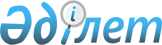 1999 жылы бюджеттік қаражаттың есебінен гидрометеорологиялық ақпарат беру туралыҚазақстан Республикасы Үкіметінің Қаулысы 1999 жылғы 19 қазан N 1567

     "Қазгидромет" және "Қазавиамет" республикалық мемлекеттік кәсіпорындарын құру туралы" Қазақстан Республикасы Үкіметінің 1999 жылғы 2 наурыздағы N 185 P990185_ қаулысына сәйкес Қазақстан Республикасының Үкіметі қаулы етеді: 

      1. Қосымшаға сәйкес Орталық және жергілікті атқарушы органдардың, өзге де мемлекеттік ұйымдардың тізбесі мен 1999 жылы "Қазгидромет" республикалық мемлекеттік кәсіпорны оларға бюджеттік қаражаттың есебінен беретін гидрометеорологиялық ақпараттың көлемі бекітілсін.     2. Осы қаулы қол қойылған күнінен бастап күшіне енеді.     Қазақстан Республикасының       Премьер-Министрі                                  Қазақстан Республикасы                                       Үкіметінің                                  1999 жылғы 19 қазандағы                                     N 1567 қаулысына                                         қосымша     Орталық және жергілікті атқарушы органдардың, өзге де мемлекеттік      ұйымдардың тізбесі мен 1999 жылы "Қазгидромет" республикалық     мемлекеттік кәсіпорны оларға бюджеттік қаражаттың есебінен беретін             гидрометеорологиялық ақпараттың көлемі__________________________________________________________________________Орталық және жергілікті   Гидрометеорологиялық       Беру         Жеткізуатқарушы органдар, өзге   ақпарат                    кезеңділігі  тәсіліде мемлекеттік органдар,        ұйымдар    __________________________________________________________________________          1                      2                        3           4__________________________________________________________________________Қазақстан Республикасы    Күнделікті метеороло.    Жыл бойы     Факсимиль.Президентінің Әкімшілігі  гиялық бюллетень, ауа                  дік                           райының ай сайынғы                     байланыс                           бюллетені, 2-3 күнге                           ауа райын болжау, ауа                           райын бір аптаға                           болжау, Астана, Алматы                           қалалары бойынша                           осы күнге және бір                           тәулікке ауа райын       Қауіп                           болжау, апатты және      пайда                           қауіпті гидрометеоро.    болған                           логиялық құбылыс-        жағдайда                           тардың пайда болуын                           тұтқиыл ескерту__________________________________________________________________________Қазақстан Республикасы    Бұл да                   Бұл да       Бұл даПремьер-Министрінің     Кеңсесі__________________________________________________________________________Қазақстан Республикасы.   Күнделікті метеороло.    Жыл бойы               ның Төтенше жағдайлар     гиялық бюллетень,                          жөніндегі агенттігі       апатты және қауіпті                                              гидрометеорологиялық     Қауіп пайда                           құбылыстардың пайда      болған                           болуын тұтқиыл ескерту   жағдайда__________________________________________________________________________Қазақстан Республикасының Бұл да                   Бұл да        Бұл даАуыл шаруашылығы министрлігі__________________________________________________________________________Қазақстан Республикасының Бұл да                   Бұл да        Бұл даЭнергетика, индустрияжәне сауда министрлігі__________________________________________________________________________Қазақстан Республикасының Бұл да                   Бұл да        Бұл даКөлік, және коммуникация. лар министрлігі__________________________________________________________________________Қазақстан Республикасының Бұл да                   Бұл да        Бұл даҚорғаныс министрлігі__________________________________________________________________________Қазақстан Республикасының Бұл да                   Бұл да        Бұл даІшкі істер министрлігі__________________________________________________________________________Қазақстан Республикасының Бұл да                   Бұл да        Бұл даҰлттық қауіпсіздік комитеті__________________________________________________________________________Қазақстан Республикасы.   Күнделікті метеороло.    ның Табиғи ресурстар      гиялық бюллетень,                          және қоршаған ортаны      апатты және қауіпті                   қорғау министрлігі        гидрометеорологиялық                                құбылыстардың пайда                                 болуын ескерту табиғи                             ортаның (су, ауа, жер,   Жыл бойы   Почталық                           радиоэкология)                      байланыс                           жағдайы туралы ай                                    сайынғы экологиялық                           бюллетень экстремалдық                           жоғары ластану (ЭЖЛ)                           деңгейлері, Жоғарғы                           ластану (ЖЛ) деңгейлері,                           қауіпті құбылыстар (ҚҚ)                           туралы жедел ақпарат__________________________________________________________________________"Қазақстан теледидары     Апатты және қауіпті      Қауіп    Телефонограммамен радиосы"              гидрометеорологиялық     пайдаРеспубликалық корпора.    құбылыстардың пайда      болғанциясы                     болуын тұтқиыл           жағдайда                           ескерту__________________________________________________________________________Астана қ. әкімі           Бұл да                  Бұл да      Бұл да__________________________________________________________________________Алматы қ. әкімі           Бұл да                  Бұл да      Бұл да__________________________________________________________________________Облыс әкімдері            Бұл да                  Бұл да      Бұл да__________________________________________________________________________     Ескерту: 1. Қазгидрометтің Ауа райы бюросы дайындаған күнделікті метеорологиялық бюллетень тек министрліктердің орталық аппаратына министрлік ішінде ғана қолдануға және меншік иесінің нысанына қарамастан, үшінші жаққа беру құқығынсыз жіберіледі.     2. Осы Тізбеде көрсетілген министрліктердің облыстық бөлімшелерінің апатты гидрометеорологиялық құбылыстар пайда болғаны туралы тұтқиыл ескертулерді ғана бюджеттік қаражат есебінен алуға құқығы бар.    Оқығандар:  Қобдалиева Н.М.  Орынбекова Д.К.        
					© 2012. Қазақстан Республикасы Әділет министрлігінің «Қазақстан Республикасының Заңнама және құқықтық ақпарат институты» ШЖҚ РМК
				